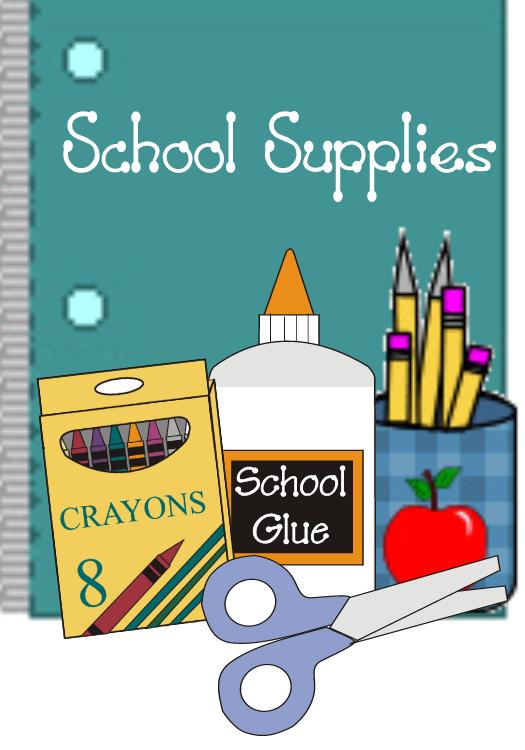 Supply List For Mrs. Jackie: 5 day 4’s1 Container Playdoh1 Container Clorox Cleaner Wipes1 Bottle Elmer’s Glue2 24 Count Box of Crayola Crayons1 Crayola Watercolor Paint Set1 Plastic 2 Pocket Folder with 3 Prong Fastener1 1” Binder1 Package Elmer’s Glue Sticks1 Container of Baby Wipes1 bottle of Hand Sanitizer1 package of Washable Markers1 Magic Eraser1 Small Flashlight1 Lunch Box1 Large Backpack1 Family Picture1 Ream Plain Copier Paper1 package of Wiggle Eyes$25.00 Classroom fee for yearly Scholastic magazine and cooking*Change of clothes to include undergarments and socks for warm and cold weather labeled with your child’s name in a Ziploc gallon bag.**Please label your child’s name on their Lunch Box, Backpack, Clothing Ziploc Bag, and Folder ONLY.   All other supplies will be shared in the classroom.  Thank you!